关于公布艺术学院2023年推免生（第二批）预选拔复试入选名单的通知各位同学：经过对各位申报材料的审核，现已初步确定我院2023年推免生（第二批）预选拔复试入选名单（详见附表）。现就有关事项通知如下：一、面试确认1.请入选者及时登录报名系统（http://gsas.seu.edu.cn），在系统中回复“确认参加”或“确认不参加”，未在规定时间内回复“确认参加”的，将视为自动放弃（截止确认时间：2022年9月25日24:00前）。2.请确认参加面试的同学尽快加入QQ群：916297288 （验证信息：申请专业+姓名）。未在9月25日24:00前入群的，也视为自动放弃入营资格。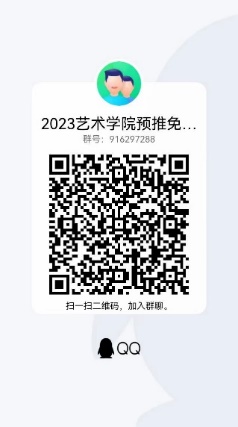 注：【研究生】东南大学艺术学院2023年推免生（第二批）预选拔工作通知https://arts.seu.edu.cn/2022/0922/c17236a421004/page.htm（此链接为艺术学院9月22日发布的预推免通知，请关注）活动安排：具体要求及后续安排请关注学院网站或QQ群内通知(使用腾讯会议软件，会议号、参会密码及具体分组信息也请等待后续通知)。说明：请按照操作规范要求提前准备：1.东南大学2022年硕士研究生网络远程复试温馨提示https://yzb.seu.edu.cn/2022/0324/c6676a402438/page.htm（注意：不要求双机位）。请各位入营的同学，提前测试个人电脑，是否能正常联网、视频、通话，请提前安排个人日程，保证面试当天能在封闭明亮安静独立的场所进行面试。2.东南大学研究生网络远程复试考场规则https://yzb.seu.edu.cn/2022/0324/c6676a402441/page.htm三、面试内容：将对考生的专业素质和能力、科研创新能力、既往学业情况、外语听说交流能力、综合能力和一贯表现，以及综合素质等进行全面考查。四、咨询联系方式联系人：苏老师025-52091107联系邮箱：seuart@qq.com五、其他未尽事宜参见学校通知。附：入选者名单日期时间活动内容形式2022年9月26日上午9:00开始综合考核（面试）：考生自我介绍（3分钟内）、英文问答、综合考查腾讯会议(会议号、参会密码及具体分组信息请等待后续通知)艺术学理论（130100）：艺术学理论（130100）：艺术学理论（130100）：艺术学理论（130100）：艺术学理论（130100）：艺术学理论（130100）：艺术学理论（130100）：序号报名号姓名序号报名号姓名120233308200刘晓宇320233308160吴昊泽220233308258洪西贝420233308226许震设计学（130500）：设计学（130500）：设计学（130500）：设计学（130500）：设计学（130500）：设计学（130500）：设计学（130500）：序号报名号姓名序号报名号姓名120233308242陈雨萌艺术设计（135108）：艺术设计（135108）：艺术设计（135108）：艺术设计（135108）：艺术设计（135108）：艺术设计（135108）：艺术设计（135108）：序号报名号姓名序号报名号姓名120233302993陈飞飞420233308169阮心怡220233308219石切520233302994刘慧楠320233308225李沛恺